Aston Students’ Union Club & Society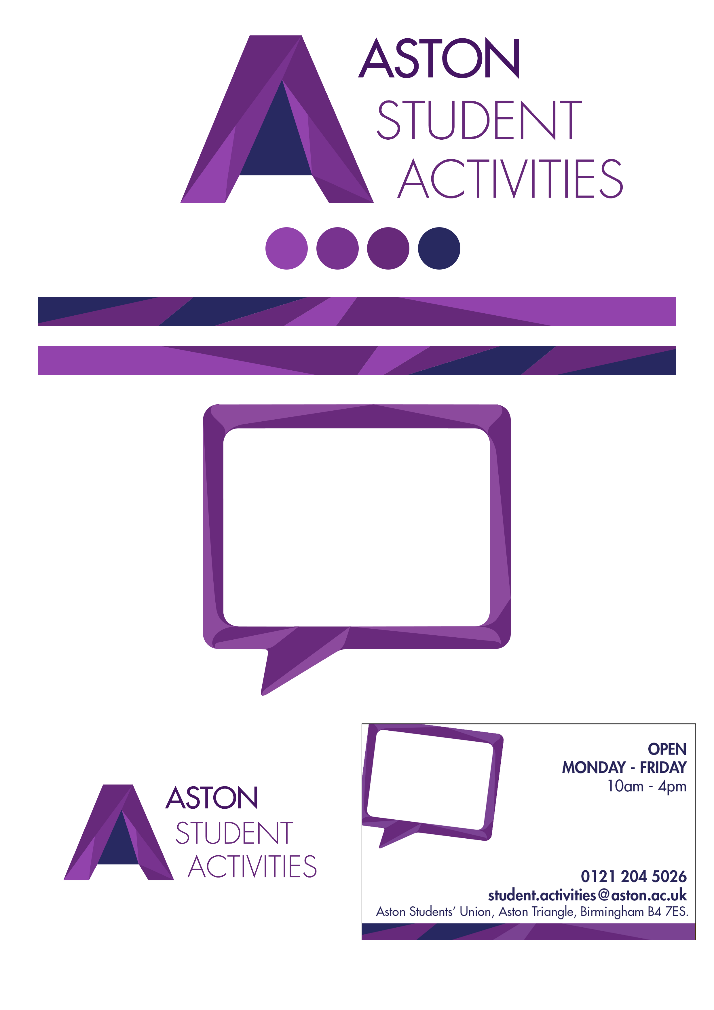 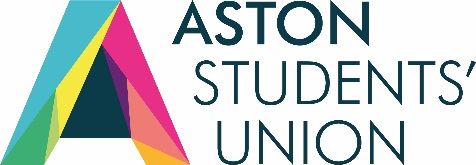 Facility Hire Inquiry at Sport Aston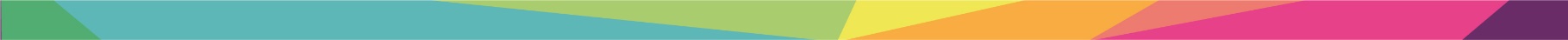 Student Number:Surname:First Name:Club/Society Club/Society RoleEmail:Phone Number: Facility   Facility   Studio (£20/hour)Woodcock Old Hall 1 (£24/hour)Woodcock New Hall 2 (£24/hour)1/3 ASV pitch (£24/hour)2/3 ASV pitch (£48/hour)Full ASV pitch (£72/hour)Gosta Green pitch (£24/hour)If other facility please state:Squash - Peak (£4.60/45mins) or Off Peak (£3.30/45mins)Table Tennis (£4.50/hour per table)Badminton Court - Peak (£5.40/hour) or Off Peak (£3.50/hour)Start Time (HH:MM):                                                             End Time (HH:MM):        Start Date (DD/MM/YYYY):                     End Date (DD/MM/YYYY):                       I acknowledge that I am enquiring about booking Sport Aston facilities via the Student Activities Department.I am making the enquiry on behalf of an Aston Students’ Union club/society.I agree that should the booking be confirmed I am liable for any charges should my club/society not use the facility at the agreed date and time.  I understand that charges are made in conjunction with the 8-day booking policy applied by Sport Aston.  For further information please check http://www.aston.ac.uk/prospective-students/sport/facilities/Club/Society to PRINT NAME:                                                     Date:    